2021 год объявлен годом Байкала.В честь этого 12 февраля 2021 в доме детского №5 состоялось открытие года Байкала.На открытие пригласили членов школьных пресс-центров со всего города.В начале мероприятия выступили воспитанники дома творчества с танцем.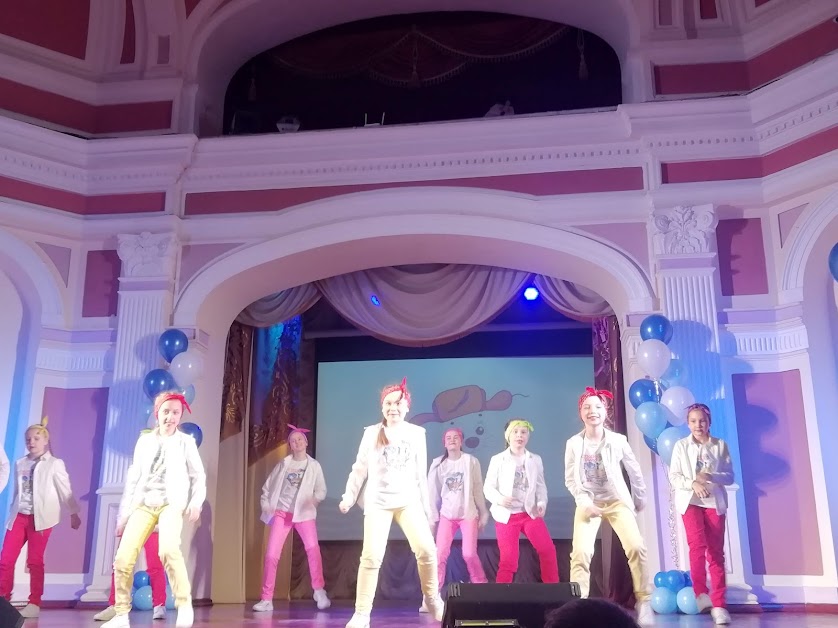 Затем слово передали директору ДДТ №5, который призвал к аккуратному и бережному отношению к нашему Байкалу.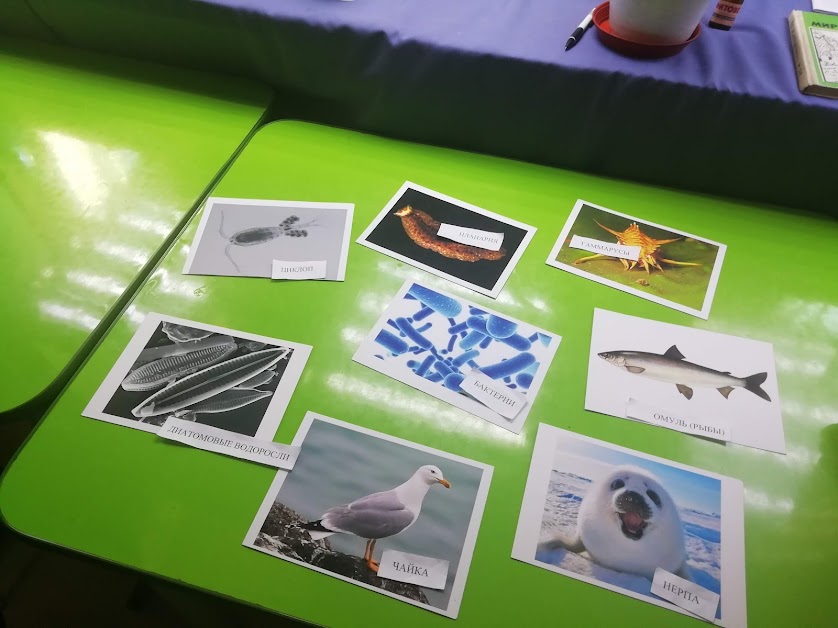 Потом выступили герои, переодетые в костюмы зверей, которые проживают в Прибайкалье.Они предложили ребятам пройти квест по станциям, собрать буквы, и затем составить фразу о Байкале.Квест был очень интересным, познавательным. 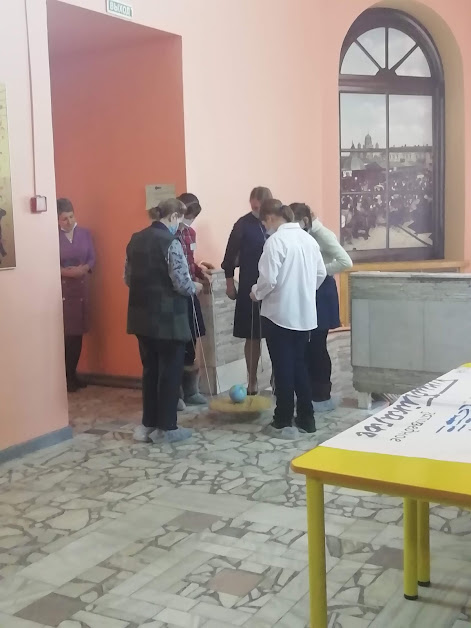 Задания были составлены на основе знаний и фактов о Байкале. Это были и ребусы, и распределение животных по местам обитания, и задания, связанные с географическим расположением, и веселые игры на ловкость и сообразительность.Все команды успешно справились с квестом, сложили свои буквы и получилась надпись «Сохраним Байкал вместе». В завершении мероприятия выступили коллективы с вокальными номерами.В конце всем участникам выдали магниты с изображением Байкала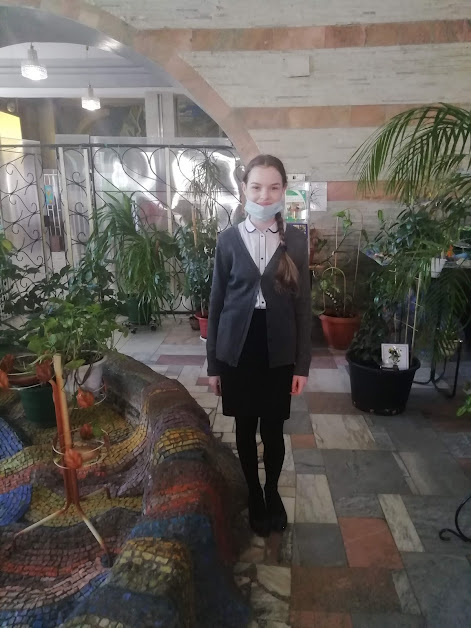 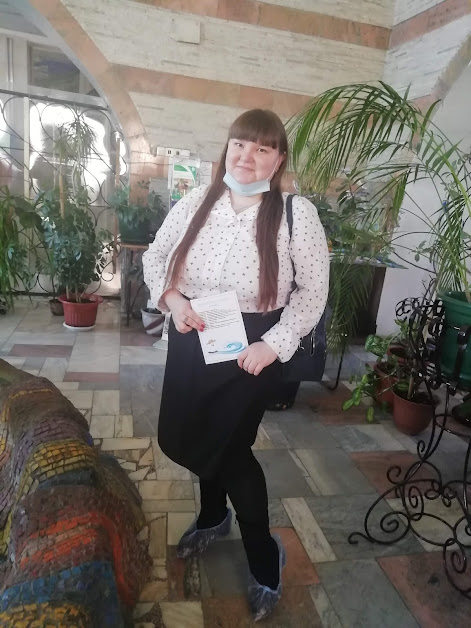 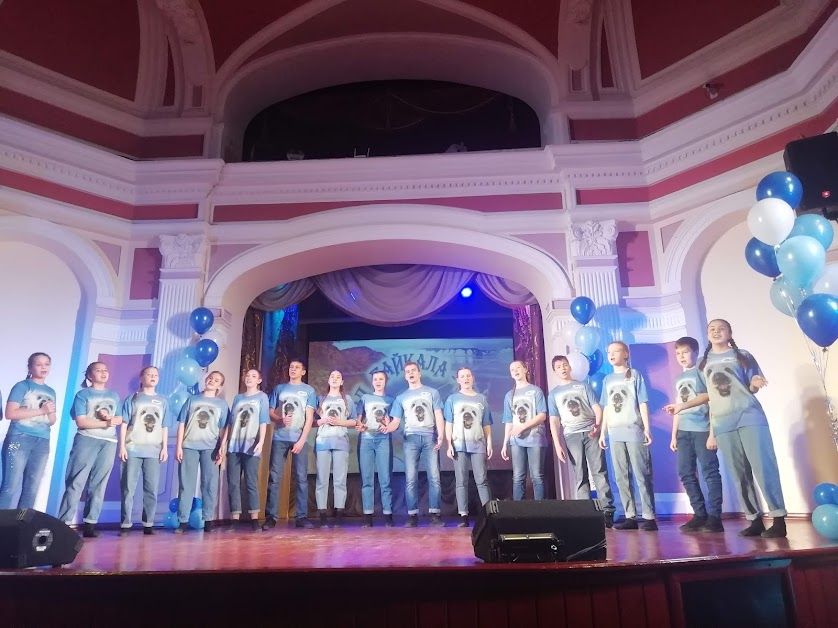 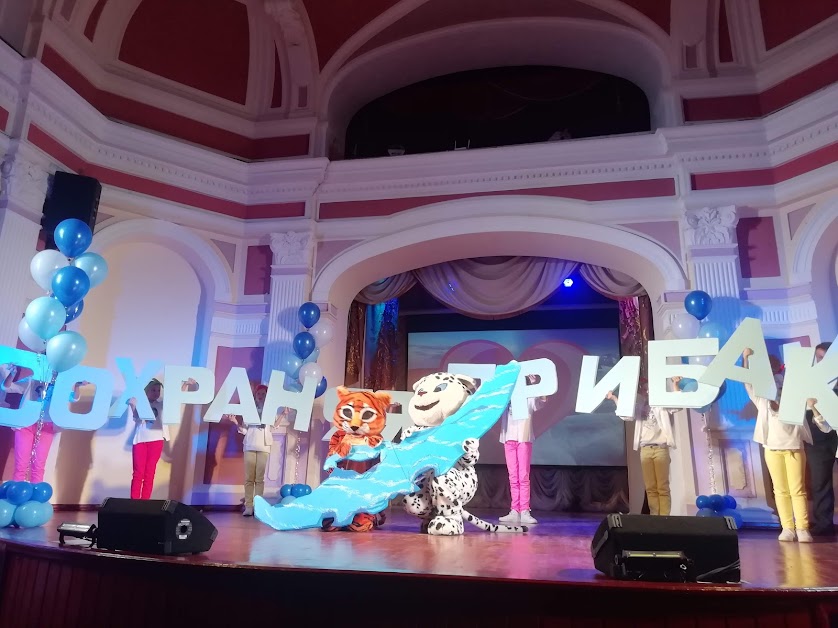                                                                 Автор статьи: Козлова Алиса                                                                                                      9 В